Publicado en  el 18/02/2015 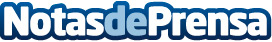 SENER firma un contrato con Samsung en México para la modernización de la refinería de SalamancaEl grupo de Ingeniería y Tecnología SENER ha firmado un contrato con Samsung Ingeniería para el desarrollo del proyecto DUBA (Diesel de Ultra Bajo Azufre) para modernizar las instalaciones de la refinería de Salamanca, en Guanajuato (México). Este trabajo se enmarca dentro del Plan de Modernización de Petróleos Mexicanos (PEMEX) para la obtención de combustibles limpios, que PEMEX adjudicó a Samsung en septiembre de 2014.Datos de contacto:SENERNota de prensa publicada en: https://www.notasdeprensa.es/sener-firma-un-contrato-con-samsung-en-mexico_1 Categorias: Otros Servicios Otras Industrias http://www.notasdeprensa.es